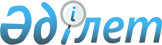 О внесении изменений в Порядок применения процедуры отложенного определения таможенной стоимости товаров
					
			Утративший силу
			
			
		
					Решение Коллегии Евразийской Экономической Комиссии от 1 ноября 2016 года № 133. Утратило силу решением Коллегии Евразийской экономической комиссии от 19 июня 2018 года № 103.
      Сноска. Утратило силу решением Коллегии Евразийской экономической комиссии от 19.06.2018 № 103 (вступает в силу по истечении 30 календарных дней с даты его официального опубликования).
      В соответствии с пунктом 5 статьи 64 Таможенного кодекса Таможенного союза и статьей 11 Соглашения об определении таможенной стоимости товаров, перемещаемых через таможенную границу Таможенного союза, от 25 января 2008 года Коллегия Евразийской экономической комиссии решила:
      1. Внести в Порядок применения процедуры отложенного определения таможенной стоимости товаров, утвержденный Решением Коллегии Евразийской экономической комиссии от 12 апреля 2016 г. № 32, изменения согласно приложению.
      2. Настоящее Решение вступает в силу по истечении 30 календарных дней с даты его официального опубликования.
      Врио Председателя Коллегии
      Евразийской экономической комиссии         К. Минасян ИЗМЕНЕНИЯ,
вносимые в Порядок применения процедуры отложенного определения
таможенной стоимости товаров
      1. В пункте 1 слово "случай" заменить словом "случаи".
      2. Пункт 3 изложить в следующей редакции:
      "3. Применение процедуры отложенного определения таможенной стоимости товаров допускается при соблюдении условий, предусмотренных  пунктом 1 статьи 4 Соглашения, в следующих случаях:
      а) ввозимые товары, которые торгуются на международных товарных биржах, помещаются под таможенную процедуру выпуска для внутреннего потребления и в соответствии с условиями внешнеэкономического договора (контракта), в соответствии с которым товары продаются для вывоза на таможенную территорию Евразийского экономического союза, не установлена фиксированная цена, подлежащая уплате за эти товары, но при этом установлены зависимость цены товаров от биржевых цен (биржевых котировок, биржевых индексов) и согласованный сторонами внешнеэкономического договора (контракта) порядок (алгоритм, формула) расчета цены товаров по биржевым ценам (биржевым котировкам, биржевым индексам) на установленную в этом договоре конкретную дату после дня регистрации декларации на товары;
      б) ввозимые товары помещаются под таможенную процедуру выпуска для внутреннего потребления и условиями договора, с учетом которого должна определяться стоимость сделки с ввозимыми товарами (например, лицензионное соглашение, договор о передаче авторских прав и т. п.), не установлены фиксированные суммы лицензионных и иных подобных платежей за использование объектов интеллектуальной собственности (включая платежи за патенты, товарные знаки, авторские права), которые относятся к ввозимым товарам и которые прямо или косвенно должен произвести покупатель в качестве условия продажи ввозимых товаров, но при этом договором установлен порядок их расчета на основании сведений, не известных на день регистрации декларации на товары;
      в) условиями договора, с учетом которого должна определяться стоимость сделки с ввозимыми товарами, предусмотрено, что часть дохода (выручки), полученного в результате последующей реализации, распоряжения иным способом или использования ввозимых товаров, прямо или косвенно причитается продавцу и при этом установлен порядок расчета такой части дохода (выручки) на основании сведений, не известных на день регистрации декларации на товары.".
      3. Пункты 4 – 6 изложить в следующей редакции:
      "4. Определение и заявление точной величины таможенной стоимости товаров допускается отложить на срок, в течение которого в соответствии с условиями договора, указанного соответственно в подпункте "а", "б" или "в" пункта 3 настоящего Порядка (далее – договор), должны быть получены документально подтвержденные сведения, позволяющие определить и заявить точную величину таможенной стоимости товаров. При этом срок определения и заявления точной величины таможенной стоимости товаров не может превышать 15 месяцев со дня регистрации декларации на товары.
      5. Предварительная величина таможенной стоимости товаров в соответствии со статьей 4 Соглашения определяется:
      а) в случае, указанном в подпункте "а" пункта 3 настоящего Порядка, – на основании биржевых цен (биржевых котировок, биржевых индексов) на дату, наиболее близкую к дате регистрации декларации на товары, исходя из порядка (алгоритма, формулы) расчета, установленного договором;
      б) в случаях, указанных в подпунктах "б" и "в" пункта 3 настоящего Порядка, – на основании показателей, отражающих планируемый объем ввоза, реализации товаров, иное использование товаров, или иных запланированных показателей, отраженных в бизнес-планах, плановых калькуляциях цены, прейскурантах цен, каталогах и иных подобных документах, либо в случае отсутствия таких показателей на основании данных бухгалтерского учета за соответствующий предшествующий период (месяц, квартал, год). При этом расчет величины дополнительных начислений осуществляется исходя из порядка расчета, установленного договором. Для расчета величины дополнительных начислений к цене, фактически уплаченной или подлежащей уплате за ввозимые товары, используются значения имеющихся показателей, соответствующих максимально возможной величине таких дополнительных начислений.
      6. Точная величина таможенной стоимости товаров определяется:
      а) в случае, указанном в подпункте "а" пункта 3 настоящего Порядка, – на основании цены, фактически уплаченной или подлежащей уплате за ввозимые товары, которая рассчитывается на основании биржевых цен (биржевых котировок, биржевых индексов) на дату, установленную договором;
      б) в случаях, указанных в подпунктах "б" и "в" пункта 3 настоящего Порядка, – на основании фактического объема ввоза, реализации товаров, иных показателей, определенных на основании данных бухгалтерского учета в порядке, установленном договором.".
      4. В предложении первом пункта 9 слова "при необходимости" исключить.
      5. В подпункте "б" пункта 10 и подпункте "б" пункта 11 слово "внешнеэкономического" исключить.
      6. Пункт 14 после слов "8 настоящего Порядка," дополнить словами "и при отсутствии оснований для неприменения процедуры отложенного определения таможенной стоимости товаров, установленных пунктом 11 настоящего Порядка,".
      7. Пункт 15 изложить в следующей редакции:
      "15. При контроле точной величины таможенной стоимости товаров таможенный орган проверяет:
      а) правильность расчета в ДТС-1:
      в случае, указанном в подпункте "а" пункта 3 настоящего Порядка, – цены, фактически уплаченной или подлежащей уплате за ввозимые товары, на основании биржевых цен (биржевых котировок, биржевых индексов) на дату, установленную договором;
      в случаях, указанных в подпунктах "б" и "в" пункта 3 настоящего Порядка, – величины дополнительных начислений к цене, фактически уплаченной или подлежащей уплате за ввозимые товары, на основании фактического объема ввоза, реализации товаров, иных показателей, определенных на основании данных бухгалтерского учета в порядке, установленном договором;
      б) документальное подтверждение декларантом (таможенным представителем) сведений, используемых для расчета точной величины таможенной стоимости товаров;
      в) правильность заполнения формы корректировки декларации на товары.".
      8. Пункт 22 после слов "срок представления" дополнить словом "в".
					© 2012. РГП на ПХВ «Институт законодательства и правовой информации Республики Казахстан» Министерства юстиции Республики Казахстан
				ПРИЛОЖЕНИЕ
к Решению Коллегии
Евразийской экономической комиссии
от 1 ноября 2016 г. № 133